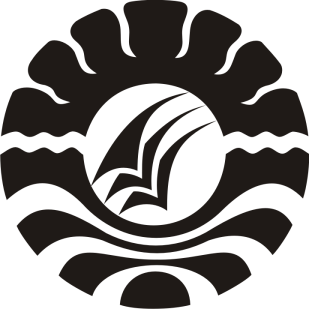 SKRIPSIPENERAPAN METODE PERMAIANAN KOOPERATIF UNTUK MENINGKATKAN KEMAMPUAN MENGENAL BENTUK-BENTUK GEOMETRI PADA ANAK DI TAMAN KANAK-KANAK IT RIDHA MAKASSARMURNIATIPROGRAM STUDI PENDIDIKAN GURU PENDIDIKAN ANAK USIA DINIFAKULTAS ILMU PENDIDIKANUNIVERSITAS NEGERI MAKASSAR2016